МБС(К)ОУ «С(К)ОШ для детей с ОВЗ №155» г. ПермиРазработка классного часа по теме:«Знакомство с миром профессий»                                                                   Классный руководитель                                                               9А класса                                                               Ковальчук А.Б.                                                    2013Цели: 1) дать учащимся представление об основах профессионального самоопределения;2) активизировать самопознание: побуждать к самовоспитанию, саморазвитию, самообразованию. Задачи:1) Формировать у учащихся активного и ответственного отношения к жизни;2) Помочь учащимся выявить свою профнаправленность;3) Расширить знания учащихся о мире профтруда;4) Создать положительную мотивацию выбора профессии.Время: 45 мин.Структура занятия: 1. Организационный момент. 2. Информационный блок (с элементами беседы и проблемной ситуацией).3.Тестирование.4. Заключительная беседа.Ход занятия:1. Организационный момент.  Учитель. Выбор профессии – один из серьезнейших выборов: его случайность и недостаточная осмысленность потенциально трагичны. Поэтому очень важно правильно изучить себя и свои возможности. Исследования показывают, что люди, неудовлетворенные своей профессией, не только не добиваются высоких результатов, но и чаще болеют, имеют пониженный фон настроения.     Таким образом, принимая решение, необходимо тщательно взвесить все «за» и «против». Не руководствоваться принципом: «все пошли, и я пошел», «так получилось», «захотелось». Конечно, в жизни бывают разные ситуации, и далеко не всегда все получается так, как мы хотим.Давайте обсудим понятия, которые нам необходимы при выборе профессии.2. Информационный блок.Учащимся предлагаются вопросы:1. Что такое профессия? В процессе беседы обсуждаются основные признаки профессии. Профессия - это род трудовой деятельности. Но и работа на садовом участке — тоже трудовая деятельность. В чем же отличие профессии от других видов трудовой деятельности? а) Что необходимо, прежде всего, чтобы получить профессию? (Образование). б) Дворник, грузчик, уборщица — это профессия? (Нет, это трудовой вид деятельности, потому что этим занятиям нигде не обучают). в) На что мы надеемся, получая профессию? (Профессия будет приносить радость, материально обеспечивать нас). г) Что еще необходимо учитывать при выборе профессии? (Чтобы совпадали интересы, склонности, способности, желания и возможности) 2. Что такое специальность? (Это вид занятия в рамках одной профессии). Приведите примеры специальностей профессии: врача (кардиолог, окулист); инженера (инженер-механик, инженер-конструктор); слесаря (слесарь-сантехник); летчика и т.д. 3. Что такое должность? (это служебная обязанность, служебное место; это круг действий, возложенных на определенного человека и безусловных для выполнения). Найти профессию, должность, специальность: учитель — учитель начальных классов — завуч; продавец — заведующий отделом — продавец продовольственных товаров; слесарь-сборщик — бригадир — слесарь; заведующий отделением — врач — окулист; инженер — заведующий отделом — инженер-наладчик. Учитель. В зависимости от предмета труда все профессии подразделяются на пять типов. 1. Человек - природа.Профессии: семеновод, мастер-животновод, зоотехник, агроном, кинолог, лаборант химико-бактериологического анализа и др. Среди профессий типа "человек -природа" можно выделить профессии, предмет труда которых: растительные организмы, животные организмы, микроорганизмы. Это профессии, связанные с сельским хозяйством, пищевой промышленностью, медициной и научными исследованиями (биология, география). 2. Человек - техника.Здесь главный, ведущий предмет труда -технические объекты (машины, механизмы), материалы, виды энергии. Профессии: проходчик, столяр, техник-металлург, инженер-механик, архитектор, электромонтажник, радиомеханик, строитель, сборщик компьютеров, специалист по телекоммуникациям и др. Конечно, труд работников здесь направлен не только на технику, но все же ведущий предмет профессионального внимания - область технических объектов и их свойств. Среди профессий типа "человек-техника" можно выделить: профессии по добыче, обработке грунтов, горных пород; профессии по обработке и использованию неметаллических промышленных материалов, изделий, полуфабрикатов. профессии по производству и обработки металла, механической сборки, монтажу машин, приборов; профессии по ремонту, наладке, обслуживанию технологических машин, установок, транспортных средств; профессии по монтажу, ремонту зданий, сооружений, конструкций; профессии по сборке, монтажу электрооборудования, приборов, аппаратов; профессии по ремонту, наладке, обслуживанию электрооборудования, приборов, аппаратов; профессии, связанные с применением подъемных, транспортных средств, управление ими; профессии по переработке продуктов сельского хозяйства. 3. Человек - человек.Здесь главный, ведущий предмет труда - люди. Профессии: врач, учитель, психолог, парикмахер, экскурсовод, менеджер, руководитель художественного коллектива и др. Среди этого типа профессий можно выделить: профессии, связанные с обучением и воспитанием людей, организацией детских коллективов; профессии, связанные с управлением производством, руководством людьми, коллективами; профессии, связанные с бытовым, торговым обслуживанием; профессии, связанные с информационным обслуживанием; профессии, связанные с информационно-художественным обслуживанием людей и руководством художественными коллективами; профессии, связанные с медицинским обслуживанием. Для успешного труда по профессиям этого типа нужно научиться устанавливать и поддерживать контакты с людьми, понимать людей, разбираться в их особенностях, а также овладеть знаниями в соответствующей области производства, науки, искусства. Краткий перечень качеств, которые очень важны в работе: устойчивое хорошее настроение в процессе работы с людьми, потребность в общении, способность понимать намерения, помыслы, настроения людей, умение быстро разбираться во взаимоотношениях людей, умение находить общий язык с разными людьми. 4. Человек - знаковые системы.Здесь главный, ведущий предмет труда -условные знаки, цифры, коды, естественные или искусственные языки. Профессии: переводчик, чертежник, инженер, топограф, секретарь-машинистка, программист и др. Профессии типа "человек - знаковые системы" включают: профессии, связанные с оформлением документов, делопроизводством, анализом текстов или их преобразованием, перекодированием, профессии, предметом труда в которых являются числа, количественные соотношения, профессии, связанные с обработкой информации в виде системы условных знаков, схематических изображений объектов. 5. Человек – художественный образ.Здесь главный, ведущий предмет труда - художественный образ, способы его построения. Профессии: артист, художник, музыкант, дизайнер, резчик по камню, литературный работник. Профессии типа "человек - художественный образ" включают: профессии, связанные с изобразительной деятельностью, профессии, связанные с музыкальной деятельностью, профессии, связанные с литературно-художественной деятельностью, профессии, связанные с актерско-сценической деятельностью. Учитель. Нередко выбор профессии происходит на уровне интуиции, а то и под влиянием настроения, поверхностных впечатлений, по совету родителей, путем проб и ошибок. Давайте посмотрим на факторы, которые влияют на выбор профессии.1. Знания о профессиях и их востребованность.   Мир профессий обширен и многообразен, однако человек, как правило, имеет представление только о малой его части. Чем меньше их известно, тем уже поле для выбора. Кроме того, даже те виды деятельности, которые, казалось бы, хорошо известны, далеко не всегда соответствуют нашим представлениям. Поэтому прежде чем определиться в выборе профессии, надо постараться познакомиться со многими из них.    2. Склонности (интересы, мотивы труда).   Человек более успешен в той деятельности, которая ему по душе. Поэтому, выбирая профессию, нужно обратить внимание на то, чем интересно заниматься, что доставляет удовольствие. Например, если человеку нравится организовывать других людей, быть лидером, скорее всего, ему подойдут профессии, предполагающие умение работать с коллективом (менеджер, педагог, тренер).  3. Способности, здоровье (внутренние возможности и ограничения).    Одного интереса к какому-либо делу мало, нужно ещё, чтобы оно получалось. А для этого необходимы определённые способности. Так, чтобы играть на скрипке, недостаточно любить музыку, нужен ещё и абсолютный музыкальный слух. Возможности человека ограничены также состоянием его здоровья.4. Уровень притязаний и самооценка.   Речь здесь идёт о той планке, которую человек сам себе устанавливает, прогнозируя своё будущее. При этом он либо оценивает себя адекватно, либо занижает свои возможности, либо переоценивает их. Самооценка и притязания - важный внутренний регулятор поведения человека в любых жизненных ситуациях, в том числе и в планировании карьеры. 5. Мнение родителей, семьи.       	Обычно близкие люди принимают активное участие в выборе профессии старшеклассником. Например, в семье, где несколько поколений посвятили  свою жизнь медицине, родители хотят, чтобы и дети пошли по их стопам. Многие родители считают, что они лучше знают, чем их ребёнок должен заниматься в будущем. В этом случае велика вероятность навязывания своего мнения или прямое давление со стороны взрослых. К сожалению, чужой выбор часто бывает неудачен.             С другой стороны, именно с родственниками можно обсудить возникающие проблемы, посоветоваться, проанализировать все плюсы и минусы возможных профессиональных путей. К тому же именно семья, как правило, оплачивает профессиональное образование детей, помогает материально в период обучения. 6. Мнение сверстников.    Мнение одноклассников, друзей, товарищей, безусловно, важно. Ведь часто человек представляет себя совсем не таким, каким его видят со стороны. Именно советы друзей могут подтолкнуть к анализу своих реальных возможностей и личных качеств. Хотя нередко взгляды сверстников отражают степень популярности в современном обществе тех или иных профессий. Например, юноша решил стать портным, но стесняется говорить об этом в классе: «немодная» и вроде бы не мужская профессия. Вполне возможно, что окружающие просто очень мало знают об этой профессии. Кроме того, крепкие дружеские связи часто подталкивают молодого человека к выбору профессии «за компанию».  Поэтому, прислушиваясь к советам друзей, важно помнить, что выбор будущей специальности — это ваш и только ваш личный  выбор.7. Позиция учителей, профессионалов.   Выбирая профессию, старшекласснику полезно учесть мнение школьных учителей о его возможностях. Случается, конечно, что оценка преподавателя может быть односторонней и необъективной. Так, учитель математики вправе судить о способностях ученика в области точных наук, но никак не в области литературы или истории. Однако опытом педагогов пренебрегать не стоит. Ведь они наблюдают за учениками в течение нескольких лет и неплохо знают их индивидуальные способности.Сегодня в школах работают психологи. Они могут оценить способности и склонности ребят с помощью  специальных психологических тестов и заданий. Полезную информацию школьник может получить в районных и городских центрах профконсультации. Работа сотрудников таких центров называется профконсультированием.8. Личный профессиональный план.    За этим непонятным названием скрываются представления о том, чего человек хочет достичь и жизни вообще и в профессии в частности. Конечно, невозможно точно спланировать свои действия на несколько лет вперед. Но чтобы принять какое-либо решение, каждый должен быть готов ответить на вопрос: для чего мне это нужно и нужно  ли вообще? Не менее важны и представления об основных этапах и внешних условиях достижения намеченных целей. Вывод (обобщение).Знания о профессиях, рынке трудаМнение сверстниковСклонности, интересыСпособностиЗдоровье Мнение родителей, семьиПозиция учителей, психологов, врачейУровень притязаний и самооценкаЛичный профессиональный план (план карьеры)Учитель. А как вы считаете, какими факторами руководствуется современная молодежь при выборе профессии? (Престижность профессии, заработная плата, пример родителей, свои интересы.)   Вы правы, фактор престижности в настоящее время часто имеет место быть при выборе профессии. Но надо признать, это не самый верный принцип выбора, поскольку престиж сродни моде, а мода, как мы знаем, очень быстротечна.Следовательно, какую мы можем вывести формулу успешного выбора?На самом деле выбор профессии «стоит на трех китах»:ХОЧУ, МОГУ, НАДО.Хочу---------------мои желанияМогу------способности и возможностиНадо--------востребованность профессии. Представим себе наши «Хочу», «могу», «надо» в виде трех окружностей.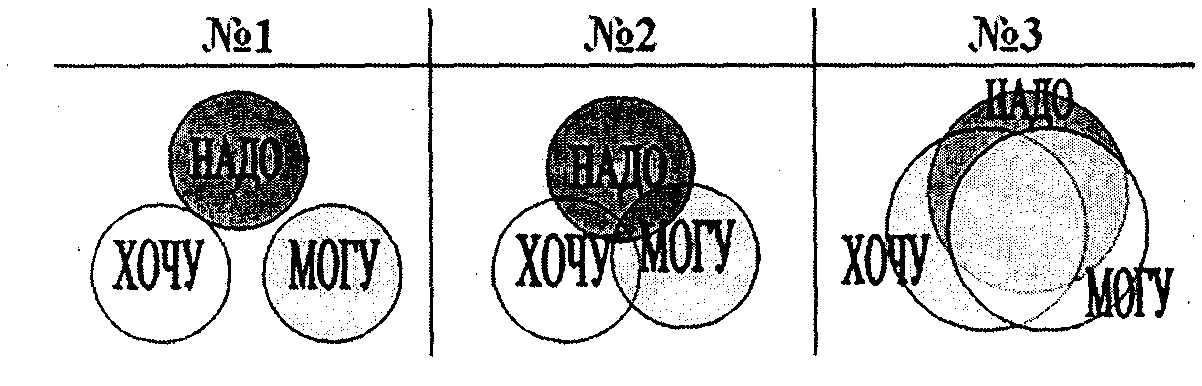 На первом рисунке окружности не пересекаются. На втором у них есть небольшая область пересечения. На третьем — они практически накладываются друг на друга, очень много точек соприкосновения. Проблемная ситуацияУчитель.  Сейчас я буду читать описание профессионального выбора, а вы попробуйте определить, к какому рисунку относится описание (читает):— Таня пока не знает, чего она хочет, способностей и талантов у нее особых нет, да и на поиски их не хватает времени. Но от богатства и славы не отказалась бы. В общем, хочется ей делать что-то , а что, она не знает. Кстати, таких чудаков немало — больше половины всех выпускников. Только они об этом пока не знают. — Лена хочет быть «как все». Чтобы была своя семья, дом, дети. Звезд с неба она не хватает и талантами не блещет. Но ей нравится возиться с детьми, а у них в городе постоянно не хватает воспитателей в детских садах. Она и решила стать воспитателем. И попала в точку. — Саша хочет быть программистом. Компьютер он знает как свои 5 пальцев, читает книги по программированию, сделал свой сайт. А информационные технологии сейчас востребованы везде, так что выбор Саши оказался самым удачным. Учитель. Как же у Саши получился такой удачный выбор? Вопросы-подсказки: Все ребята понимают, что выбрать профессию надо? Да, окружность «надо» у всех одинаковая, значит, все дело в наших «хочу» и «могу»?Знает ли Таня, чего она хочет? (нет) А что она может? (нет) Сможет ли она выбрать профессию по душе?— У Тани в сфере «хочу» и «могу» пустота, а значит, она не сможет выбрать профессию «по душе». У Лены выбор оказался удачным, но прочный ли это  выбор? (не очень) Почему? Если она переедет в другой город, где воспитателей будет достаточно, она не сможет найти работу.Чтобы вы посоветовали Тане и Лене?Примерные ответы детей:— Тане нужно все-таки разобраться в своих целях, приоритетах, нужно изучить себя, узнать свои сильные и слабые стороны.— Лене нужно подумать о запасном варианте, может быть, получить дополнительное образование.3. ТЕСТ. Профессиональная пригодностьУчитель. А теперь давайте проведем тестирование и узнаем, к какому типу профессии вы склонны, а какой вид деятельности вам противопоказан. Ответьте на следующие вопросы:1. Новогодняя ночь для тебя – лучшее время, чтобы...а) выспаться;б) посмотреть телевизор вместе с семьей;в) оказаться в кругу друзей.2. Из трех подарков ты предпочел бы:а) удочку, набор для вышивания;б) коньки и лыжи;в) турпутевку или билет на интересное представление.3. Отправляться в путешествие лучше всего:а) в одиночку;б) с семьей или друзьями;в) с незнакомой группой, чтобы была возможность обрести новых друзей.4. Если бы ты оказался в одиночестве на острове или в лесу, то:а) почувствовал бы полную свободу;б) занялся бы поиском выхода, или каким нибудь  делом;в) ощутил бы тоску, неприкаянность, страх. 5. В свободное время ты любишь:а) читать, посещать библиотеку. Шахматную секцию, зоопарк, лес, ловить рыбу, мечтать;б) рисовать. Читать, заниматься спортом, музыкой, шитьем или вязанием, ходить в походы, разговаривать по телефону,в) заниматься спортом, танцами, играть в ансамбле, петь в хоре, участвовать в спектаклях и концертах, путешествовать с друзьями, ходить с компанией в кино…Посчитайте количество набранных баллов, учитывая, что ответы на вопросы с буквой «а» оцениваются 1 баллом, «б» - 2 балла, «в» - 3 балла.Если вы набрали от 5 до 8 баллов – советуем подумать о профессии, где вам не придется общаться с большим количеством людей (продавец, учитель, журналист, психолог - вам не подходят). Зато исследовательская деятельность или работа в охотхозяйстве, лесничестве, зверопитомнике или на собственной ферме, специальность программиста, слесаря или токаря, бухгалтера, оператора ЭВМ вполне будут приемлемы для вас. Поскольку ваши ответы показывают. Что вы цените тишину, не любите шумных незнакомых компаний. Вы чуть-чуть стеснительны и замкнуты. Встречи с незнакомыми людьми вам доставляют беспокойство.Если вы чаще ставили галочку возле буквы «б» и набрали от 8 до 12 баллов, то считайте – вам крупно повезло. Вы относитесь к людям, которым не страшно одиночество и которые прекрасно чувствуют себя в любой компании. Вы не боитесь новых знакомств и спокойно обходитесь без общения длительное время. Выбор профессии здесь практически не ограничен.Ну, а, если в вашем активе от 12 до до15 баллов, снова задумайтесь над выбором: стоит ли вам, человеку общительному, легко вступающему в контакт, отказываться от возможности иметь интересную профессию менеджера, агента по рекламе, коммерческого директора, продавца, дилера, учителя, брокера или тренера? В Вас огромный потенциал энергии и сил. Которых хватит для работы с большой аудиторией и коллективом коллег. Вам будет тесно в маленькой лаборатории или у конвейера, в охотничьем хозяйстве или в мастерской.4. Заключительная беседа.Первое, что надо решить, - это какой путь избрать после 9 класса: продолжать общее образование в старшей школе или в профессиональных учреждениях (техникум, профессионально-техническое училище, суворовское или нахимовское училище, курсы на производстве). В этой части выбора больше всего действует фактор «надо». В сегодняшних социально-экономических условиях первостепенное значение имеют:  социальный заказ, положение на рынке труда;  уровень материального обеспечения семьи;  возможности получения помощи в обучении;  условия оплаты труда в данной сфере;  местная инфраструктура профессионального образования (местная конъюнктура учебных заведений). Вторая часть задачи - выбрать ту профессию и специальность, которую вы хотите, определить её тип, класс, отдел («Я-хочу»). Следует ознакомиться с профессиограммой выбранной специальности, изучить требования, которые она предъявляет к человеку. И третья часть выбора – учесть свои  возможности («Я-могу»):  интересы, склонности;  успехи в учёбе и потенциальные способности;  свои сильные и слабые стороны;  состояние здоровья. Итак, сознательный выбор профессии (специальности) основывается: на знаниях о мире профессий; знаниях о выбираемой конкретной профессии; изучении своих интересов; изучении своих способностей; знании своих сильных и слабых качеств; состоянии своего здоровья; учёте материальных условий семьи; учёте ситуации на рынке труда.  На следующих занятиях мы познакомимся с разнообразием профессий, их особенностями и  ограничениями; специальностями,  которым обучают детей с ОВЗ в нашем городе.Литература:1. Сценарии классных часов/М.: Центр «Педагогический поиск», 2002.2. Интернет-ресурсы: http://yandex.ru/yandsearch?p=2&clid=9582&text; http://wiki.ippk.ru/index.php/МИР_ПРОФЕССИЙ     